征文要求（题目，三号黑体加粗,居中）×××，×××*，×××（作者，小四楷体，报告人加下横线，通讯作者注*）作者单位，地点 邮编（小四楷体）*xxxx@email.com  (通讯作者电子邮箱)（正文，篇幅1~4页，小四宋体，1.25倍行距）凡符合会议主题范围、未在国内外正式刊物或者其它会议上发表的论文，均可应征。参加会议征文须同时以两种方式投送：（1）400字摘要（A4纸半页） （2）详细摘要或全文（A4纸1 ~ 4页）在会议网站上，同时以附件上传400字摘要和详细摘要或全文，仅接受Word格式的文档，并请以“报告人姓名-单位”命名文件名，如：“详细摘要-报告人姓名-单位”。详细摘要或全文为A4纸1~4页，应扼要表述研究工作背景、目的、实验方法、数据结果、主要论点和结论，应为一篇有数据、有结果的完整论文（格式参见会议网站模板）。（1）详细摘要或全文排版在A4纸上，页边距：上3.0 cm，下、左、右分别为2.5 cm。包括文题、作者、单位、地点、邮编、通讯作者电子邮箱、正文部分、参考文献和英文文题、作者、单位、地点、邮编、通讯作者电子邮箱、小于200实词的英文摘要及英文关键词（至多5个，词间用分号隔开）。（2）中文文题为三号黑体加粗，姓名、单位和地点为小四楷体，正文为小四宋体，1.25倍行距；英文和数字字体均为Time New Roman，英文文题为四号加粗，英文摘要字号小四，1.5倍行距。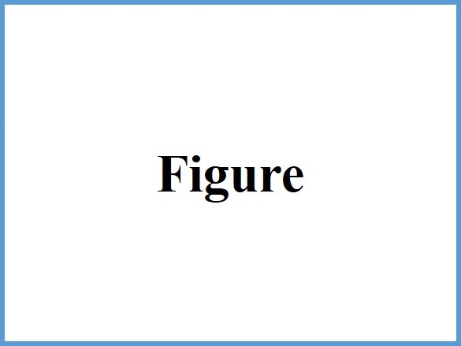 Figure #. XXXXXXXX.（3）主体部分所含的图表应简洁、清晰、大小适当，位于相应正文段前（或后）。图号和图注为英文，置于图的下方；形貌图片需有标尺或放大倍数；表格为三线表，表的标题置于表上方。（4）参考文献在文中以顺序标注于引用处的右上角，并加“[ ]”；引用格式为：序号，作者（多名作者用","隔开），期刊名，年，卷（期），起始页码。（5）获得基金项目支持课题的论文应予以标注。（6）整个文档不需标注页码。凡不符合以上要求的投稿，组委会将视为不合格稿件并拒收。参考文献：作者，作者（多名作者用","隔开）. 期刊名 年，卷（期）：起始页码.Author, Author（多名作者用","隔开）. Journal name Year, Volume(Issue): First page number.Submission Requirement (题目，四号Time New Roman, 加粗)×××，×××*，×××（作者，小四Time New Roman，报告人下横线标注）Institution/Company, City Postcode（小四Time New Roman）（段后0.5行）*xxxxx@email.com (通讯作者电子邮箱)Abstract（小四Time New Roman体, 加粗）： Content of the abstract.（正文，小四Time New Roman, 1.5倍行距）Key Words：××××; ××××; ××××（小四Time New Roman，5个以内，1.5倍行距，词间用空格隔开）